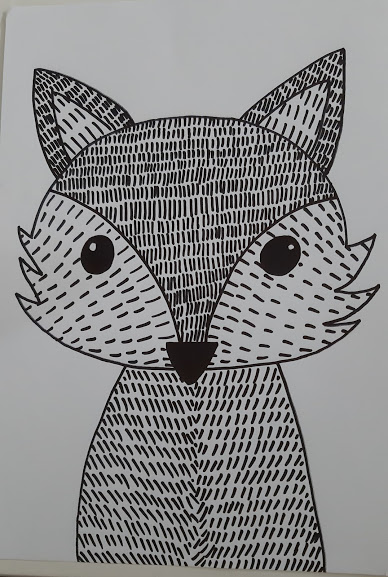 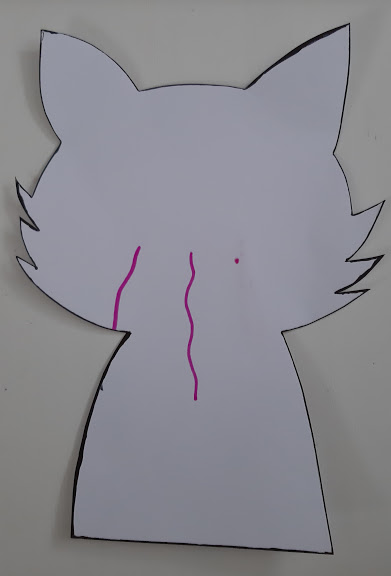 LIŠTIČKANáročnost: •••◦◦Pomůcky: čtvrtka, černý fixPostup: Na čtvrtku si nakreslíme obrys lišky. Poté různě kombinujeme délku, sílu a směr čar.